Đề 1: 16/03/2020Task 1. Look and write. There is one example.Task 2. Look and read. Tick  or cross  the box. There are two examples.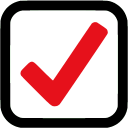 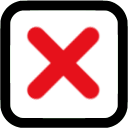 Task 3. Read and complete. There is one example.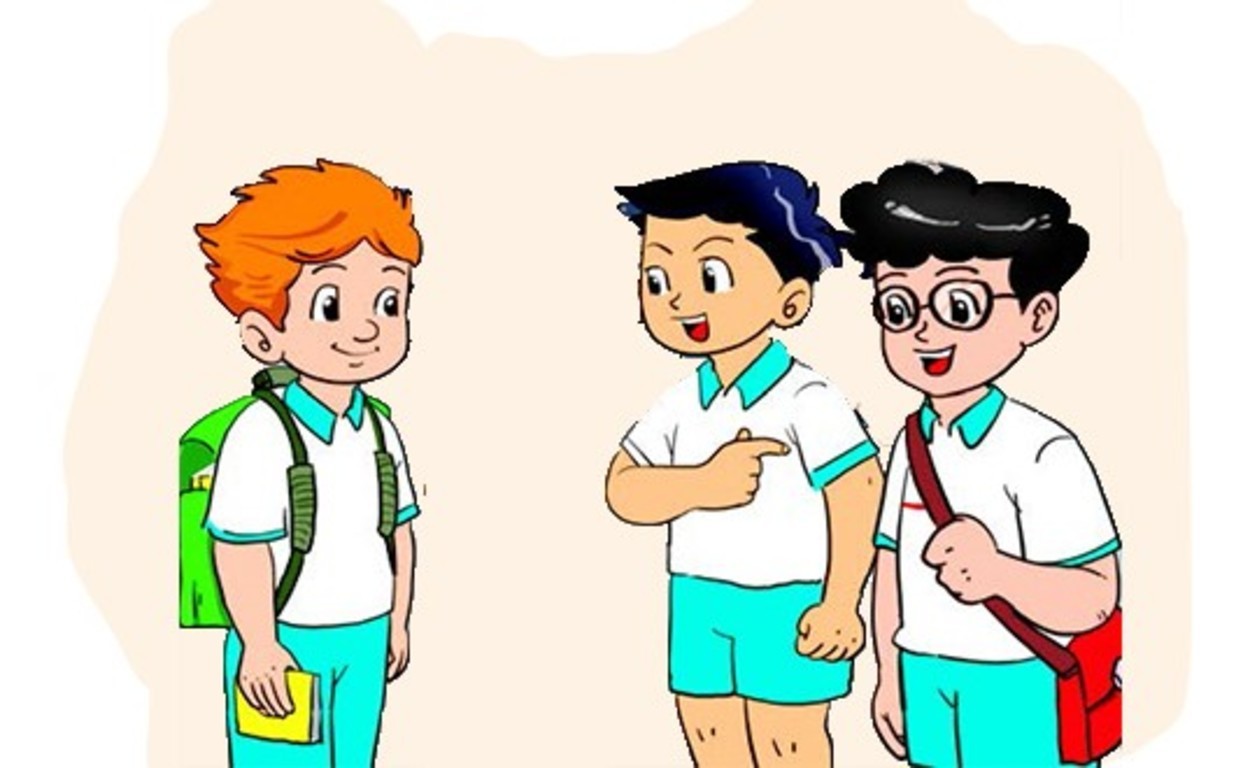 – The end –Đề 2: 17/03/2020Viết các từ vựng của Unit 1 : hi, hello, how, fine, thanks, I’m, thank you, Nice to meet you, How are you? ( mỗi từ 2 dòng).Thực hành chào hỏi và tự giới thiệu bằng Tiếng Anh với các thành viên gia đình mình.Đề 3: 18/03/2020Task 1. Look and write. There is one example.Task 2. Look and read. Tick  or cross  the box. There are two examples.Task 3. Read and complete. There is one example.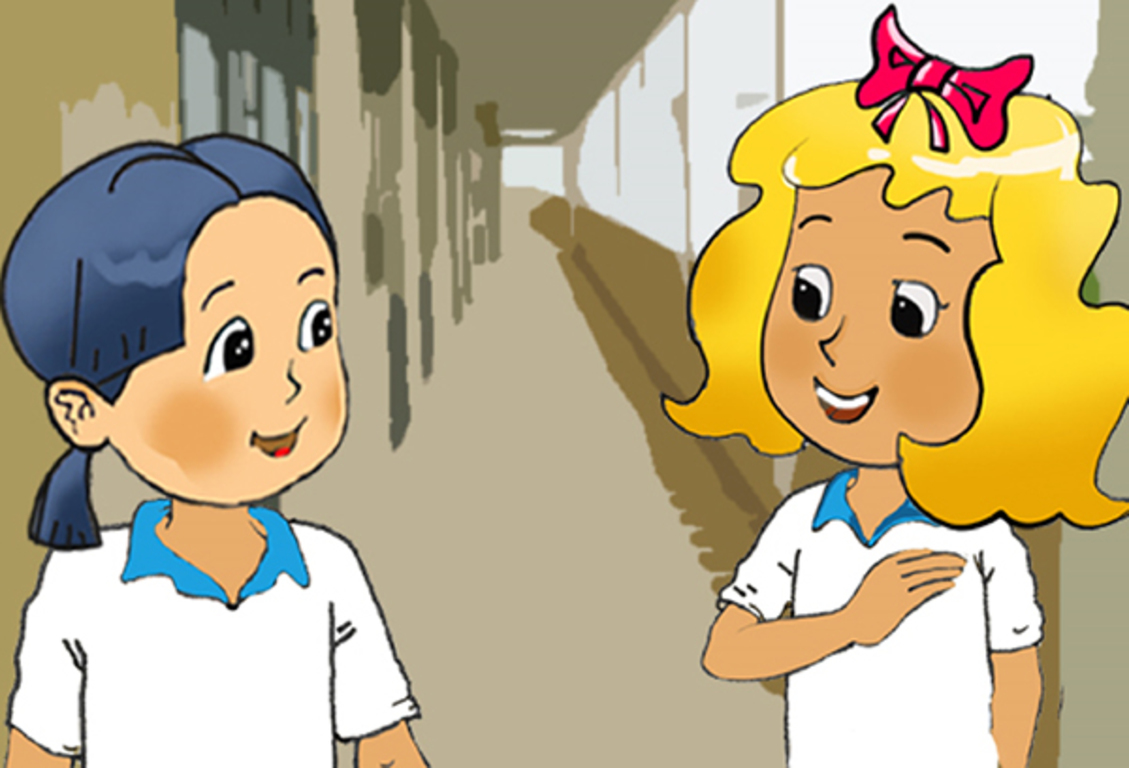 – The end –Đề 4: 19/03/2020Viết các từ vựng của Unit 2 : what’s, you, your, name, how, do, spell ( mỗi từ 2 dòng).Thực hành hỏi và trả lời tên và cách đánh vần tên với các thành viên gia đình mình.Đề 5: 20/03/2020Task 1. Look and write. There is one example.Task 2. Look and read. Tick  or cross  the box. There are two examples.Task 3. Read and complete. There is one example.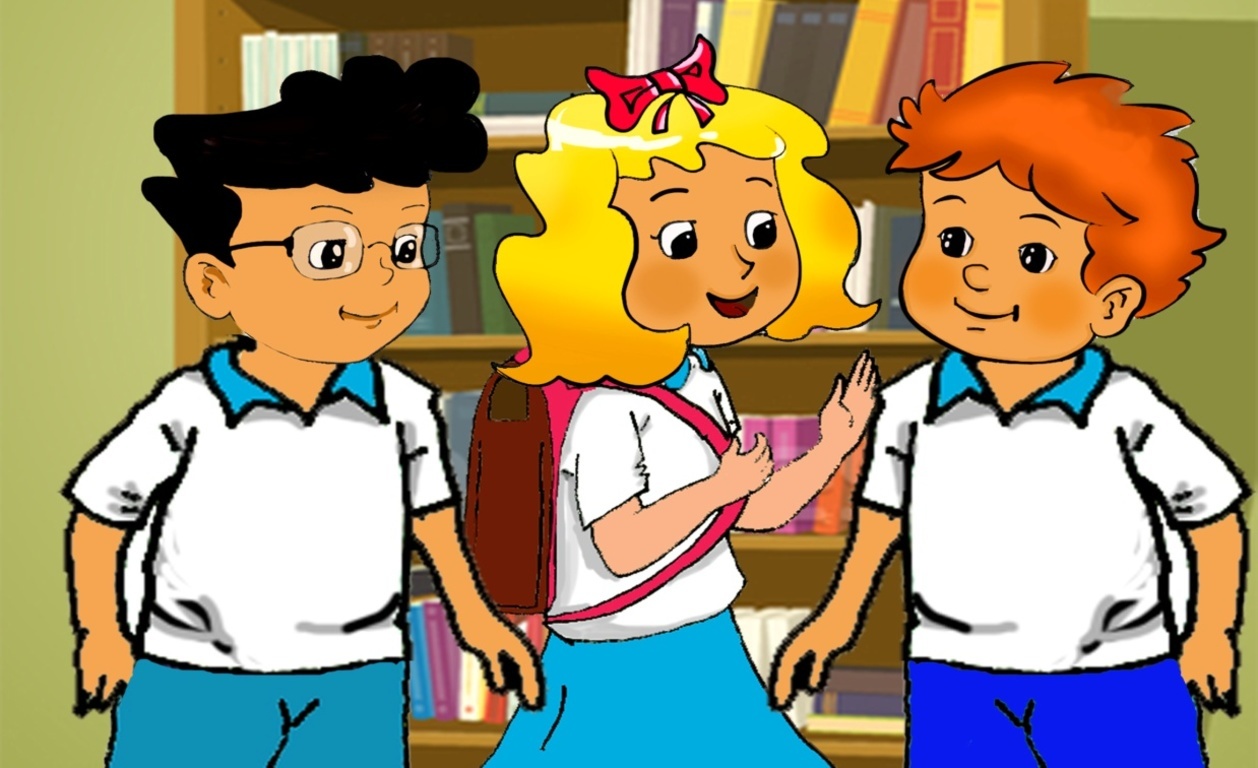 – The end –MORE:Viết các từ vựng của Unit 3 : this, that, yes, no ( mỗi từ 2 dòng).Thực hành giới thiệu tên các thành viên gia đình mình  và hỏi đoán xem đây hoặc kia có phải người nào đó không.Example:iehn → H_ _ _
iehn → Hien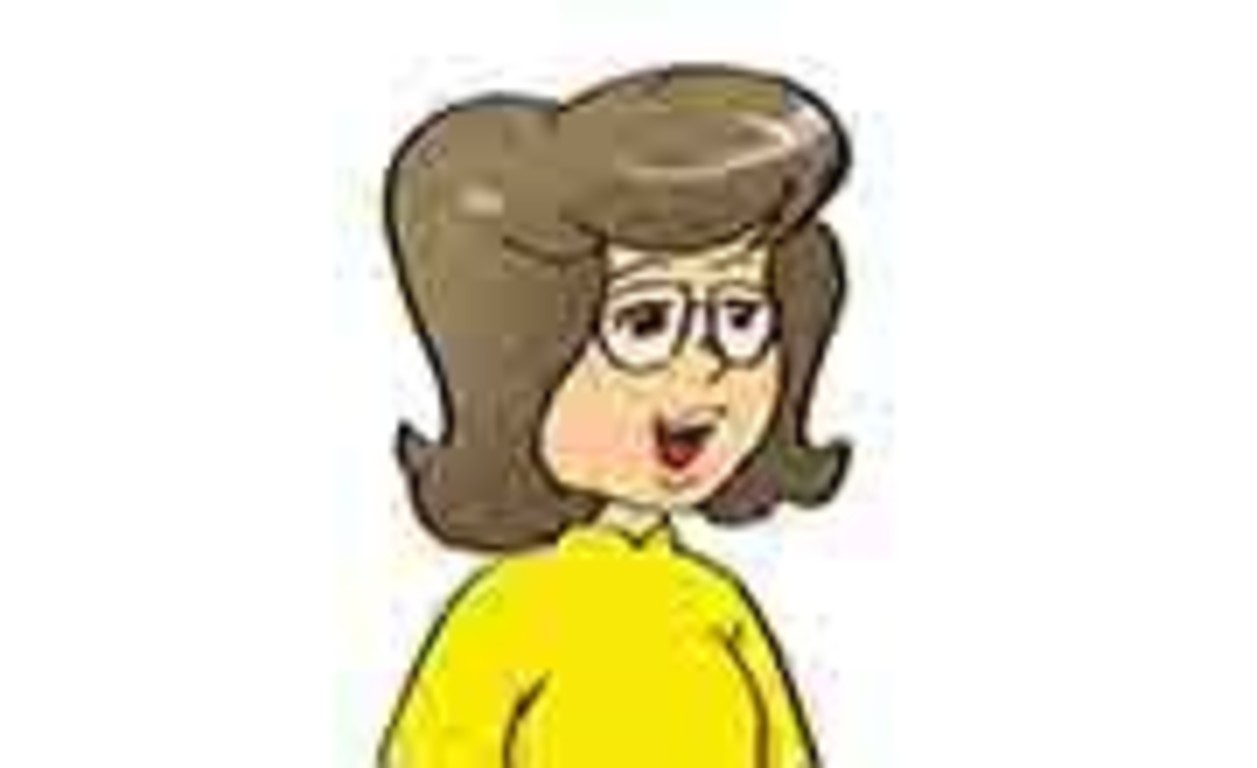 Example:elhol → h_ _ _ _
elhol → hello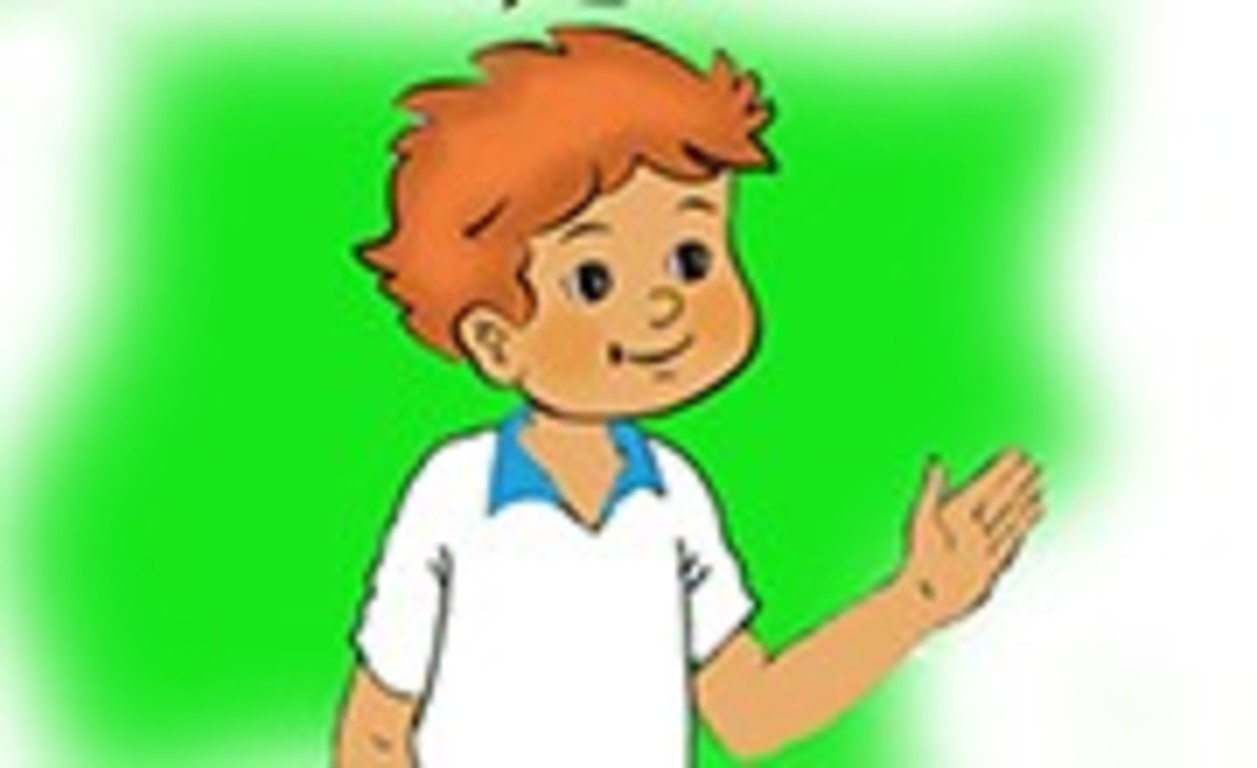 Example:iehn → H_ _ _
iehn → Hien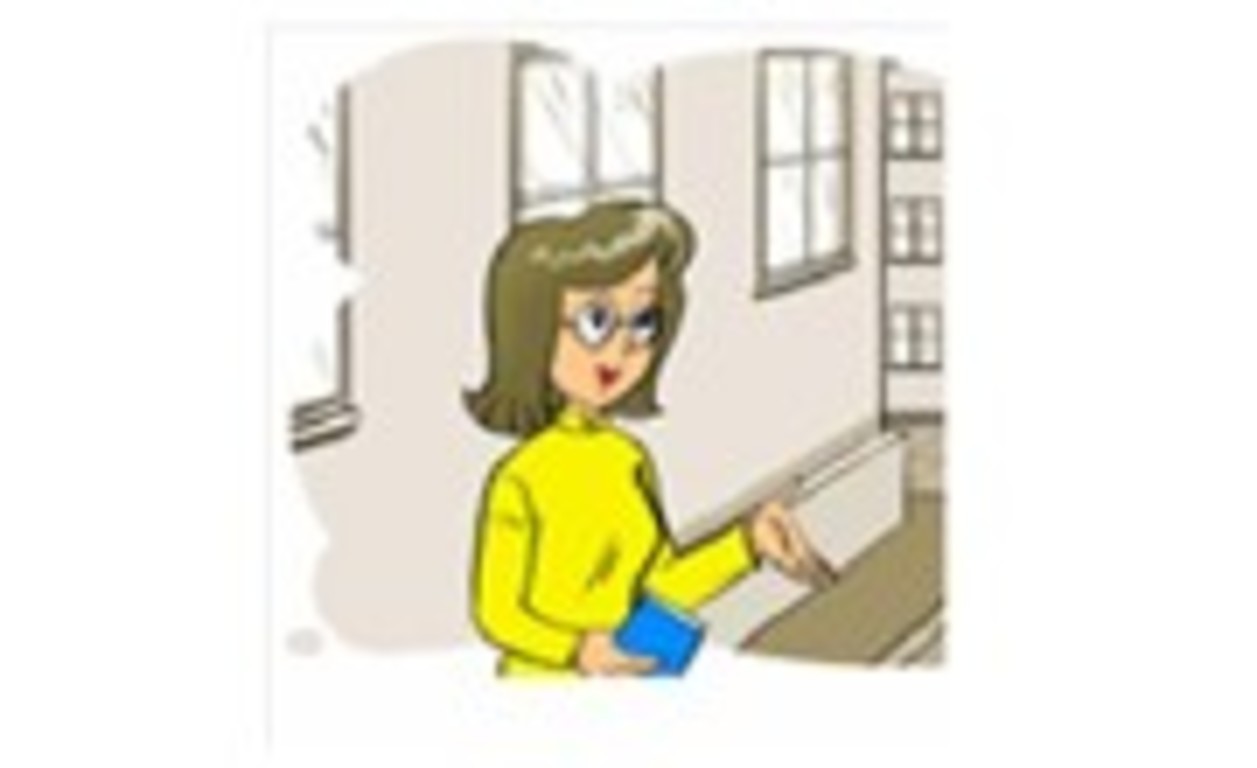 I’m Mai.I’m Mai.I’m Quan.I’m Quan.Examples: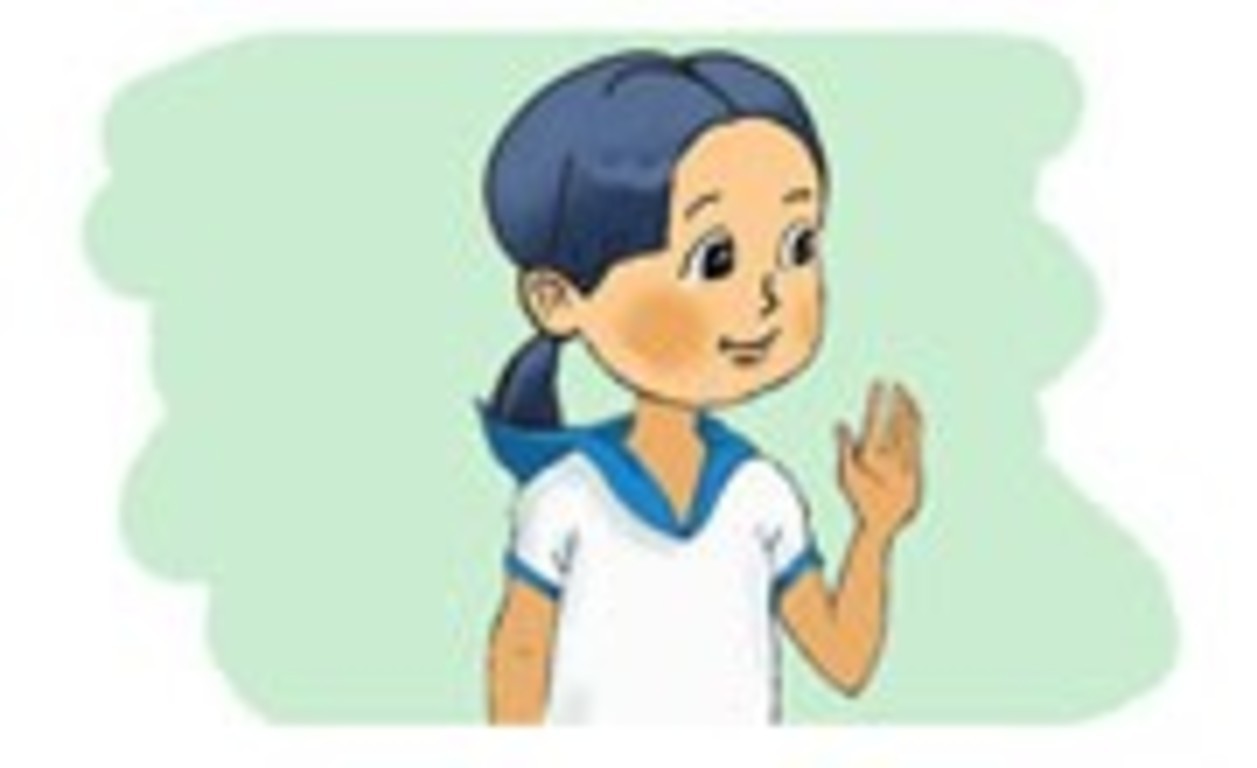 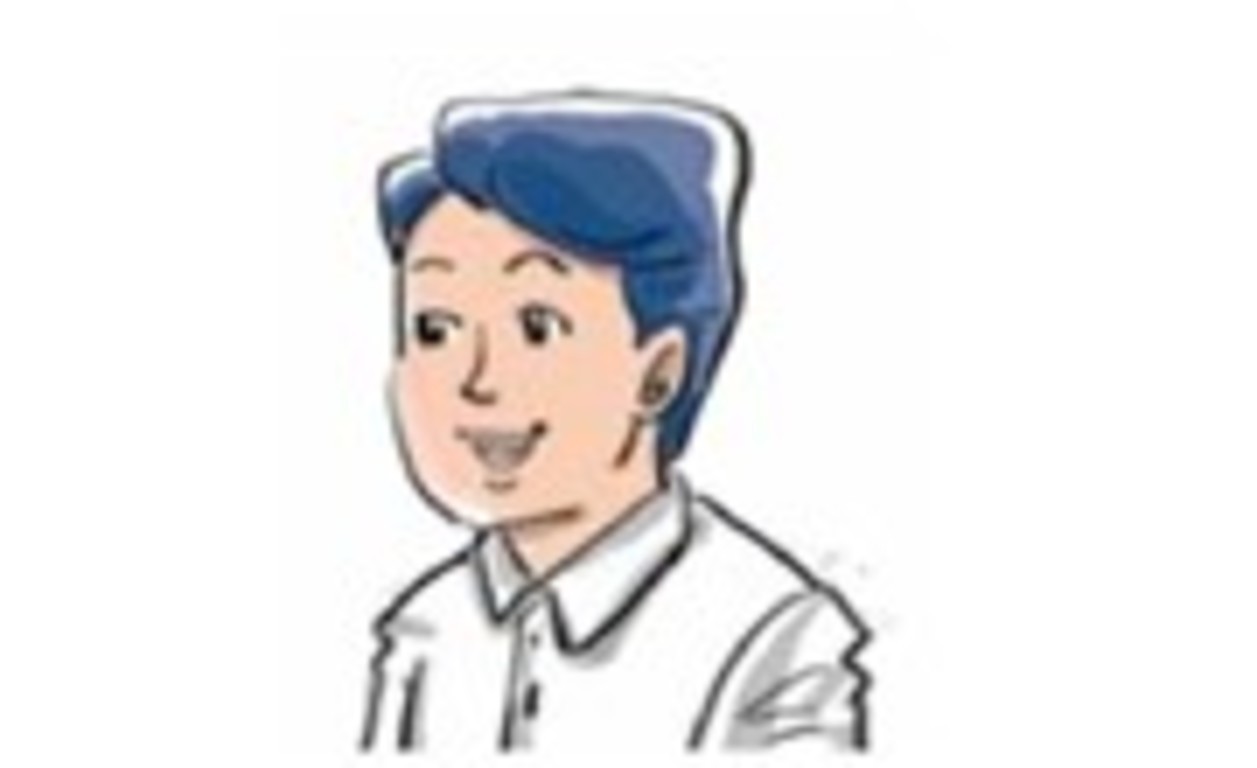 A. A. B. B. 